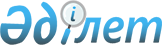 Мәслихаттың 2011 жылғы 4 ақпандағы № 219 "Ауданның ауылдық елді мекендеріне жұмыс істеу және тұру үшін келген денсаулық сақтау, білім беру, әлеуметтік қамсыздандыру, мәдениет және спорт мамандарына 2011 жылға әлеуметтік қолдау шараларын ұсыну туралы" шешіміне өзгеріс енгізу туралыҚостанай облысы Әулиекөл ауданы мәслихатының 2011 жылғы 14 қыркүйектегі № 257 шешімі. Қостанай облысы Әулиекөл ауданының Әділет басқармасында 2011 жылғы 30 қыркүйекте № 9-7-141 тіркелді

      "Қазақстан Республикасындағы жергілікті мемлекеттік басқару және өзін-өзі басқару туралы" Қазақстан Республикасының 2001 жылғы 23 қаңтардағы Заңының 6 бабы 1-тармағы 15) тармақшасына, "Агроөнеркәсіптік кешенді және ауылдық аумақтарды дамытуды мемлекеттік реттеу туралы" Қазақстан Республикасының 2005 жылғы 8 шілдедегі Заңының 7 бабы 3-тармағы 4) тармақшасына, "Ауылдық елді мекендерге жұмыс істеу және тұру үшін келген денсаулық сақтау, білім беру, әлеуметтік қамсыздандыру, мәдениет және спорт мамандарына әлеуметтік қолдау шараларын ұсыну мөлшерін және ережесін бекіту туралы" Қазақстан Республикасы Үкіметінің 2009 жылғы 18 ақпандағы № 183 қаулысының 2, 3-тармақтарына, "Ауылдық елді мекендерге жұмыс істеу және тұру үшін келген денсаулық сақтау, білім беру, әлеуметтік қамсыздандыру, мәдениет және спорт мамандарына әлеуметтік қолдау шараларын ұсыну мөлшерін және ережесін бекіту туралы" қаулысына өзгеріс енгізу туралы" Қазақстан Республикасы Үкіметінің 2009 жылғы 18 ақпандағы № 183 қаулысына өзгеріс енгізу туралы" Қазақстан Республикасы Үкіметінің 2011 жылғы 1 шілдедегі № 753 қаулысына сәйкес Әулиекөл аудандық мәслихаты ШЕШТІ:



      1. "Ауданның ауылдық елді мекендеріне жұмыс істеу және тұру үшін келген денсаулық сақтау, білім беру, әлеуметтік қамсыздандыру, мәдениет және спорт мамандарына 2011 жылға әлеуметтік қолдау шараларын ұсыну туралы" мәслихаттың 2011 жылғы 4 ақпандағы № 219 шешіміне (нормативтік құқықтық актілердің мемлекеттік тіркеу тізілімінде 9-7-128 нөмірімен тіркелген, "Әулиекөл" газетінде 2011 жылғы 17 ақпанда жарияланған) мынадай өзгеріс енгізілсін:



      көрсетілген шешімнің 1-тармағы жаңа редакцияда жазылсын:



      "1. Ауданның ауылдық елді мекендеріне жұмыс істеу және тұру үшін келген денсаулық сақтау, білім беру, әлеуметтік қамсыздандыру, мәдениет және спорт мамандарына жетпіс еселік айлық есептік көрсеткішке тең сомада көтерме жәрдемақы және тұрғын үй сатып алуға бір мың бес жүз еселік айлық есептік көрсеткіштен аспайтын сомада бюджеттік кредит түріндегі әлеуметтік қолдау шаралары 2011 жылға ұсынылсын.".



      2. Осы шешім алғаш рет ресми жарияланғаннан кейін күнтізбелік он күн өткеннен соң қолданысқа енгізіледі.      Он жетінші

      сессияның төрағасы                         Д. Қойшыбаев      Аудандық

      мәслихаттың хатшысы                        А. Бондаренко      КЕЛІСІЛДІ:      "Әулиекөл ауданының ауыл

      шаруашылығы және ветеринария

      бөлімі" мемлекеттік мекемесінің

      бастығы

      _________________ Нұғыманов А.С.      "Әулиекөл ауданының экономика

      және бюджеттік жоспарлау бөлімі"

      мемлекеттік мекемесінің бастығы

      __________________ Печникова Т.И.
					© 2012. Қазақстан Республикасы Әділет министрлігінің «Қазақстан Республикасының Заңнама және құқықтық ақпарат институты» ШЖҚ РМК
				